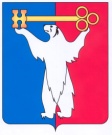 	АДМИНИСТРАЦИЯ ГОРОДА НОРИЛЬСКА КРАСНОЯРСКОГО КРАЯПОСТАНОВЛЕНИЕ22.07.2022	г. Норильск	          № 429О внесении изменений в постановление Администрации города Норильска 
от 30.06.2015 № 337В целях урегулирования отдельных вопросов, связанных с формированием проекта бюджета муниципального образования город Норильск на очередной финансовый год и плановый период, ПОСТАНОВЛЯЮ:1. Внести в Порядок формирования проекта бюджета муниципального образования город Норильск на очередной финансовый год и плановый период, утвержденный постановлением Администрации города Норильска от 30.06.2015 № 337 (далее – Порядок), следующее изменение: 1.1. Приложение № 39 к Порядку исключить.2. Внести в График мероприятий по разработке проекта бюджета муниципального образования город Норильск на очередной финансовый год и плановый период, утвержденный постановлением Администрации города Норильска от 30.06.2015 № 337 (далее – График), следующие изменения: 2.1. В пункте 2.4.1 Графика в графе «Срок исполнения» слова «до 15 июня текущего года» заменить словами «до 10 августа текущего года».2.2. В пункте 2.4.2 Графика в графе «Срок исполнения» слова «до 15 июля текущего года» заменить словами «до 01 сентября текущего года».2. Опубликовать настоящее постановление в газете «Заполярная правда» и разместить его на официальном сайте муниципального образования город Норильск.И.о. Главы города Норильска			                                         Н.А. Тимофеев